Ростовская область   Кашарский район   село РоссошьМуниципальное бюджетное общеобразовательное учреждениеРоссошанская средняя общеобразовательная школа.                                                                           «Утверждаю»                                                        Директор МБОУ    Россошанской  СОШ                                                        Приказ   от________         №__________                                                      ___________________/Сторчилов В.И./РАБОЧАЯ  ПРОГРАММАпо   информатикеУровень общего  образования (класс) основного общего образования  8 классКоличество часов    34 часаУчитель  Хапёрская Оксана ЮрьевнаПрограмма разработана на основеПрограммы по информатике  и ИКТ Н.В. Макаровой  для  общеобразовательных учреждений  Издательство «ПИТЕР»  2010 – под редакцией Н.В. МакаровойРабочая  программа  основного  общего  образования  по  информатике  и  информационным  технологиям.Пояснительная запискаСтатус документаРабочая программа по информатике составлена на основе Федерального компонента государственного стандарта основного общего образования, утвержденная приказом Министерства образования РФ от 09.03.04 г. №1312 , примерных  программ  основного  общего  образования  по  информатике  и  информационным  технологиям и авторской программы Н.В. Макаровой (системно-информационная  концепция).  – СПб.: Питер, 2010.Структура документаРабочая  программа  включает  три  раздела:  пояснительную  записку;  основное  содержание  разделов  курса   с  указанием  требований  к  уровню  подготовки  учащихся;  тематическое  и  календарно-тематическое  планирование; описание материально-технического обеспечения образовательного процесса.Программа конкретизирует содержание предметных тем, предлагает распределение предметных часов по разделам курса, последовательность изучения тем и разделов с учетом межпредметных и внутрипредметных связей, логики учебного процесса, возрастных особенностей учащихся. Определен также перечень демонстраций, и практических занятий.Рабочая программа составлена в соответствии с нормативно-правовыми документами:Место предмета в учебном планеФедеральный базисный учебный план для образовательных учреждений Российской Федерации отводит 34 часа для обязательного изучения информатики на базовом уровне в 8 класса (из расчета 1 учебный час в неделю). В примерной программе предусмотрен резерв свободного учебного времени в объеме 11 часов (10,5%) для реализации авторских подходов, использования разнообразных форм организации учебного процесса, внедрения современных методов обучения и педагогических технологий. Согласно учебному плану школы изучение курса «Информатика и ИКТ» в 8 классе предусматривается в объеме 34 часов. Программа соответствует федеральному компоненту государственного стандарта основного общего образования по информатике и информационным технологиям.  Общая характеристика учебного предметаИнформатика – это наука о закономерностях протекания информационных процессов в системах различной природы, о методах, средствах и технологиях автоматизации информационных процессов. Она способствует формированию современного научного мировоззрения, развитию интеллектуальных способностей и познавательных интересов школьников; освоение базирующихся на этой науке информационных технологий, необходимых школьникам. Как в самом образовательном процессе, так и в их повседневной и будущей жизниПриоритетными объектами изучения в курсе информатики основной школы выступают информационные процессы и информационные технологии. Теоретическая часть курса строится на основе раскрытия содержания информационной технологии решения задачи, через такие обучающие понятия, как: информационный процесс, информационная модель и информационные модели управления.Практическая же часть курса направлена на освоение школьниками навыков использования средств информационных технологий, являющееся значимым не только для формирования функциональной грамотности, социализации школьников, последующей деятельности выпускников, но и для повышения эффективности освоения других учебных предметов. Курс нацелен на формирование умений фиксировать информацию об окружающем мире; искать, анализировать, критически оценивать, отбирать информацию; организовывать информацию; передавать информацию; проектировать объекты и процессы, планировать свои действия; создавать, реализовывать и корректировать планы.Цели обучения информатике и ИКТ:освоение системы базовых знаний, отражающих вклад информатики в формирование современной научной картины мира, роль информационных процессов в обществе, биологических и технических системах;овладение умениями применять, анализировать, преобразовывать информационные модели реальных объектов и процессов, используя при этом информационные и коммуникационные технологии (ИКТ), в том числе при изучении других школьных дисциплин;развитие познавательных интересов, интеллектуальных и творческих способностей путем освоения и использования методов информатики и средств ИКТ при изучении других школьных предметов; воспитание ответственного отношения к соблюдению этических и правовых норм информационной деятельности; приобретение опыта использования информационных технологий в индивидуальной и коллективной учебной и познавательной, в том числе проектной деятельности.на основании требований  Государственного образовательного стандарта  в содержании рабочей программы предполагается реализовать актуальные в настоящее время компетентностный, личностно-ориентированный, деятельностный подходы, которые определяют задачи обучения:приобретение знаний по основным содержательным линиям изучения курса информатики и ИКТ;овладение способами деятельности в основных программных средах и использования информационных ресурсов.Основные задачи программы:систематизировать подходы к изучению предмета;сформировать у учащихся единую систему понятий, связанных с созданием, получением, обработкой, интерпретацией и хранением информации;научить пользоваться распространенными прикладными пакетами;показать основные приемы эффективного использования информационных технологий;сформировать логические связи с другими предметами, входящими в курс среднего образования.Общеучебные  умения,  навыки  и  способы  деятельности.Программа  предусматривает  формирование  у  учащихся  общеучебных  умений  и  навыков,  универсальных  способов  деятельности  и  ключевых  компетенций.  В  этом  направлении  приоритетами  для  учебного  предмета  «Информатика  и  ИКТ»  на  этапе  основного  общего  образования  являются:  определение  адекватных  способов  решения  учебной  задачи  на  основе  заданных  алгоритмов;  комбинирование  известных  алгоритмов  деятельности  в  ситуациях,  не  предполагающих  стандартное  применение  одного  из  них;  использование  для  решения  познавательных  и  коммуникативных  задач  различных  источников  информации,  включая  энциклопедии,  словари,  Интернет-ресурсы  и  базы  данных;  владение  умениями  совместной  деятельности  (согласование  и  координация  деятельности  с  другими  ее  участниками;  объективное  оценивание  своего  вклада  в  решение общих  задач  коллектива;  учет  особенностей  различного  ролевого  поведения).Результаты  обучения.Обязательные  результаты  изучения  курса  «Информатика  и  ИТК»  приведены  в  разделе  «Требования  к  уровню  подготовки  выпускников»,  который  полностью  соответствует  стандарту.  Требования  направлены  на  реализацию  деятельностного  и  личностно-ориентированного  подходов;  освоение  учащимися  интеллектуальной  и  практической  деятельности;  овладение  знаниями  и  умениями,  необходимыми  в  повседневной  жизни.Основным  результатом  обучения  является  достижение  базовой  информационно-коммуникационной  компетентности  учащегося.Данный курс призван обеспечить базовые знания учащихся, т.е. сформировать представления о сущности информации и информационных процессов, развить логическое мышление, являющееся необходимой частью научного взгляда на мир, познакомить учащихся с современными информационными технологиями.Учащиеся приобретают знания и умения работы на современных профессиональных ПК и программных средствах. Приобретение информационной культуры обеспечивается изучением и работой с текстовым и графическим редактором, мультимедийными продуктами, средствами компьютерных телекоммуникаций.Программой предполагается проведение практических работ, направленных на отработку отдельных технологических приемов.Текущий контроль усвоения учебного материала осуществляется путем устного/письменного опроса. Изучение  раздела курса заканчивается проведением контрольной работы.В связи с тем, что проведение предмета выпадает на праздничные, и выходные дни будет произведено уплотнение и корректировка часов для выполнения программы по данному предмету.Требования к уровню подготовки обучающихся.В результате изучения информатики и информационных технологий ученик должен:знать/понимать•  сущность понятия «информация», ее основные виды;•  вилы информационных процессов; примеры источников и приемников информации:•  особенности запоминания, обработки и передачи информации человеком;•  единицы измерения количества и скорости передачи информации:•  программный принцип работы компьютера;•  основные виды программного обеспечения компьютера и их назначение;•  назначение и функции используемых информационных и коммуникационных технологий;уметь• определять количество информации, используя алфавитный подход к измерению информации;• оперировать информационными объектами, используя графический интерфейс: открывать, именовать, сохранять объекты, архивировать и разархивировать информацию, пользоваться меню и окнами, справочной системой; предпринимать меры антивирусной безопасности:• оценивать числовые параметры информационных объектов и процессов: объем памяти, необходимый для хранения информации; скорость передачи информации;• создавать информационные объекты, в том числе:-           структурировать текст, используя нумерацию страниц, списки;  проводить проверку правописания: использовать в тексте таблицы, изображения:-          создавать рисунки, графические представления реального объекта, в частности, в процессе проектирования с использованием основных операций графических редакторов; осуществлять простейшую обработку цифровых изображений;-           создавать презентации на основе шаблонов;•  пользоваться персональным компьютером и его периферийным оборудованием (принтером, сканером, модемом, мультимедийным проектором, цифровой камерой);•  следовать требованиям техники безопасности, гигиены, эргономики и ресурсосбережения при работе со средствами информационных и коммуникационных технологий:использовать приобретенные знания и умения в практической деятельности к повседневной жизни для:•       создания информационных объектов, в том числе для оформления результатов учебной работы;•       организации индивидуального информационного пространства, создания личных коллекций информационных объектов.СОДЕРЖАНИЕ УЧЕБНОГО ПРЕДМЕТАИнформатика 8 классРаздел 1. Информационная картина мираТема 1. Понятие об информации.Понятие информации. Восприятие информации человеком. Виды органолептической информации. Основные свойства информации. Разъяснение на примерах основных свойств информации: полезности, актуальности, полноты, достоверности.Учащиеся должны знать:Понятие информации и ее основные свойства;Виды органолептической информации.        Учащиеся должны уметь:Приводить примеры различной  информации;Приводить характеристику свойств информации на примерах.         Тема 2. Представление  информации.Форма и язык представления информации. Назначение кода и кодирования информации. Понятие бита. Основные единицы измерения объема информации. Основные идеи кодирования информации в компьютере: числовой, текстовой, графической, звуковой. Понятие растрового и векторного изображения в компьютере.Учащиеся должны знать:Основные формы представления информации;Назначение языка, кода и кодирования информации;Основные единицы измерения объема информации;Способы кодирования в компьютере разного вида информации;Отличия растрового и векторного изображения в компьютере.Учащиеся должны уметь:Кодировать текст с помощью какого-либо способа;Определять объем информации в любом тексте в кодах ASCII или  Unicode.   Тема 3. Информационная деятельность человека. Понятие об информационной деятельности человека и роли в ней различных устройств. Основные виды работы с информацией. Понятие о датчике. Носители информации. Способы защиты информации.Учащиеся должны знать:Основные виды информационной деятельности человека;Роль технических устройств на всех этапах работы человека с информацией;Основные составляющие схемы передачи информации;Назначение носителей информации;Основные средства защиты информации.          Учащиеся должны уметь:Приводить примеры информационной деятельности человека;Приводить примеры использования технических устройств при работе с информацией;Приводить примеры носителей информации;Приводить примеры способов защиты информации;Шифровать фразы с помощью своего ключа.Тема 4.  Информационные  процессы.Понятие о  процессе. Информационные процессы в обществе.  Информационные процессы в живой природе. Информационные процессы в технике. Информационные технологии. ПК как основное техническое средство информационной технологии.Учащиеся должны знать:Понятие  информационного процесса; Понятие информационной технологии и основные этапы ее развития; Роль технических средств в информационных процессах.Учащиеся должны уметь:Приводить примеры информационных процессов в обществе, в живой природе, в технике;Приводить примеры технических устройств, используемых в информационной технологии.         Тема 5. Информационные основы процессов управления.Понятие объекта управления. Управляющее воздействие и обратная связь. Замкнутая и разомкнутая схемы управления. Учащиеся должны знать:Понятие объекта управления, управляющего воздействия, обратной связи;Структуру замкнутой  и разомкнутой систем управления.         Учащиеся должны уметь:Выделять  объект управления и управляющее воздействие;Указывать наличие или отсутствие обратной связи;Приводить примеры систем  управления разных типов.         Тема 6. Представление об объектах окружающего мира.Понятие объекта. Свойства и параметры объекта. Среда существования объекта. Действие как характеристика объекта.Учащиеся должны знать:Понятие объекта  и его свойств; Понятие параметра  и его значений;Понятие действия объекта;Иметь представление о среде существования объекта.          Учащиеся должны уметь:Выделять объекты из окружающего мира и рассказывать о них;Называть параметры, характеризующие объект, и указывать их возможные значения;Перечислять действия, характеризующие объект;Определять среду обитания объекта;Представлять сведения об объекте в виде таблицы.Тема 7. Информационная модель объекта. Понятие модели. Выделение цели при создании  информационной модели. Представление  информационной модели объекта в виде таблицы, названиями граф которой являются имя объекта, имена параметров, значения параметров, действия, среда.Учащиеся должны знать:Понятие   модели объекта; Понятие информационной модели;Формы представления информационной модели.Учащиеся должны уметь:Приводить примеры материальных и нематериальных моделей;Формулировать цель, прежде чем создавать информационную модель;Выделять соответствующие цели характеристики объекта;Представлять информационную модель объекта в виде таблицы. Раздел 2. Программное  обеспечение информационных технологий.Тема 12. Алгоритмы.Понятие и определение алгоритма. Свойства алгоритмов. Формы представления алгоритма. Учащиеся должны знать:Назначение алгоритма и его определение;  Свойства алгоритма;Формы представления алгоритма.Учащиеся должны уметь:Приводить примеры алгоритмов из разных сфер.Тема 13. Представление о программе.Исполнитель алгоритма. Понятие  программы и программирования. Назначение процедуры. Подходы к созданию программы.Учащиеся должны знать:Понятие программы и программного обеспечения;Отличие программы от алгоритма;Учащиеся должны уметь:Объяснить различия между программой и алгоритмом. Тема 14. Системная среда Windows. Практикум  1.Назначение системной среды Windows. Представление  о файле. Параметры файла и действия над ним. Представление о папке. Параметры папки и действия над ней. Программа Проводник. Графический интерфейс и его объекты. Работа с окнами. Настройка параметров Рабочего стола. Приложение и документ. Организация  обмена данными. Антивирусная защита дисков. Создание архивных файлов.   Учащиеся должны знать:Понятие файла и папки, их назначение и параметры;Основные действия с файлами и папками;Назначение и структуру  графического интерфейса;Иметь представление о приложении, документе, задаче;Назначение Рабочего стола, Панели задач, Панели управления;Технологию обмена данными OLE и через буфер обмена;Назначение антивирусных программ;Назначение архивации файлов и папок.Учащиеся должны уметь: Просматривать информацию о параметрах файлов и папок; Выполнять разными способами стандартные действия с файлами и папками;Работать в программе Проводник;Выполнять  стандартные действия с окнами;Изменять параметры Рабочего стола;Запускать приложения или документы и переключаться между задачами;Работать в стандартных средах: Калькулятора, WordPad, Paint;Составлять составной документ, используя различные технологии обмена данными;Проверять файлы на наличие вируса;Архивировать и разархивировать файлы и папки.Тема 14. Практикум 2. Прикладная среда графического редактора Paint.          Назначение графических редакторов. Растровая и векторная графика. Объекты растрового редактора. Типовые действия над объектами. Инструменты графического редактора. Создание и редактирование рисунка в среде графического редактора. Создание и редактирование рисунка с текстом.Учащиеся должны знать:Возможности графического редактора и назначение управляющих элементов;Особенности растровой и векторной графики;Основные графические объекты-примитивы, использующиеся для создания рисунков;Технологию создания и редактирования графических объектов.Учащиеся должны уметь:Создать и редактировать любой графический объект;Осуществлять действия как с фрагментом, так и с рисунком в целом.Тема 14. Практикум 3. Прикладная среда текстового процессора Word.         История обработки текстовых документов. Макет текстового документа. Характеристика текстового процессора. Объекты текстового документа и их параметры. Способы выделения объектов текстового документа. Форматирование текста. Использование в текстовом документе графических объектов.Учащиеся должны знать:Иметь представление о макете текстового документа;Основные объекты текстовых документов и их параметры;Технологию создания и редактирования текстового документа;Технологию копирования, перемещения и удаления фрагментов текста с помощью буфера обмена;Технологию форматирования текста.Учащиеся должны уметь:Создать и редактировать текстовый документ;Форматировать текстовый документ;Создать списки, колонтитулы, многоколоночный текст;Создать текст в виде таблицы;Подготавливать текст к печати;Создать в тексте графические объекты.Раздел 3. Техническое обеспечение информационных технологий.Тема 16,17. Компьютер как средство обработки информации. Микропроцессор.Компьютер как средство обработки информации. Роль  микропроцессора в структуре компьютера. Основные характеристики микропроцессора.  Учащиеся должны знать:Понятие аппаратного обеспечения персонального компьютера;Основные этапы обработки информации;Назначение и основные характеристики микропроцессора.Тема18. Устройство памяти.   Понятие памяти компьютера. назначение, основные характеристики и виды памяти. Типы устройств внешней памяти и их  характеристики. Учащиеся должны знать:Классификацию видов памяти компьютера;Понятие носителя, устройств внешней памяти;Характеристику и основной физический принцип организации работы внутренней памяти;Характеристику и основной физический принцип организации работы  памяти на магнитных носителях;Характеристику и основной физический принцип организации работы оптической памяти.Учащиеся должны уметь:Объяснить отличие одного вида памяти от другого;Сравнивать различные виды памяти по основным характеристикам.Тема 19. Устройства ввода информации.    Классификация устройств ввода информации. Клавиатура. Манипуляторы. Сенсорные устройства ввода. Устройства сканирования. Устройства распознавания речи.Учащиеся должны знать:Классификацию устройств ввода информации;Назначение драйвера устройства;Понятие разрешающей способности конкретного устройства ввода.Учащиеся должны уметь:Свободно работать на клавиатуре компьютера;Выполнять физическое подключение к системному блоку любого устройства ввода и его установку в компьютере.        Тема  20. Устройства вывода информации. Классификация устройств вывода информации. Мониторы. Принтеры. Плоттеры. Устройства звукового  вывода.Учащиеся должны знать:Классификацию устройств вывода информации;Основные  характеристики мониторов;Основные  характеристики и принцип действия принтеров;Основные  характеристики и виды плоттеров.         Учащиеся должны уметь: Ориентироваться в характеристиках устройства вывода;Выполнять физическое подключение к системному блоку любого устройства вывода и его установку в компьютере.        Тема 24. История развития компьютерной техники.Счетно-решающие средства до появления ЭВМ. Первое поколение ЭВМ.  Второе поколение ЭВМ. Третье  поколение ЭВМ. Четвертое  поколение ЭВМ. Перспективы развития компьютерных систем.Учащиеся должны знать:Историю развития компьютерной техники;Перспективы развития компьютерной техники.Учащиеся должны уметь:Рассказать о характерных особенностях каждого этапа развития компьютерной техники;Привести примеры моделей ЭВМ каждого из четырех поколений.Темы 25, 26, 27.  Классификация компьютеров по функциональным возможностям.Класс больших компьютеров. Серверы. Суперкомпьютеры. Класс малых компьютеров. Персональные компьютеры. Портативные компьютеры. Промышленные компьютеры. Учащиеся должны знать:Классификацию современного парка компьютеров;Основные технические параметры, по которым различаются классы компьютеров;Характеристики класса больших компьютеров;Характеристики класса малых компьютеров;Иметь представление о  сервере и его типах;Иметь представление о суперкомпьютере.Система оценки планируемых результатовПО ИНФОРМАТИКЕУстные ответыОценка 5 ставится в том случае, если учащийся показывает верное понимание сущности рассматриваемых закономерностей, даёт точное определение  и истолкование основных понятий, величин и единиц их измерения; правильно выполняет чертежи, схемы и графики; строит ответ по собственному плану, сопровождает рассказ новыми примерами, умеет применять знания в новой ситуации при выполнении практических заданий, может устанавливать связь между изучаемым и ранее изученным материалом по курсу информатики, а также с материалом, усвоенным при изучении других предметов.Оценка 4 ставится, если ответ учащегося удовлетворяет основным требованиям к ответу на оценку 5, но дан без использования собственного плана, новых примеров, без применения знаний в новой ситуации, без использования связей с ранее изученным материалом, материалом, усвоенным при изучении других предметов; если учащийся допустил одну ошибку или не более двух недочётов и может их исправить самостоятельно или с небольшой помощью учителя.Оценка 3 ставится, если учащийся правильно понимает сущность рассматриваемых явлений и закономерностей, но в ответе имеются отдельные пробелы в усвоении вопросов курса информатики, не препятствующие дальнейшему усвоению программного материала; умеет применять полученные знания при решении простых задач с использованием готовых алгоритмов, но затрудняется при решении задач, требующих преобразования алгоритмов или их составления; допустил не более одной грубой ошибки и двух недочётов, не более одной грубой и одной не грубой ошибки, не более двух-трёх негрубых ошибок, одной не грубой ошибки и трёх недочётов, допустил четыре или пять недочётов.Оценка 2 ставится, если учащийся не овладел основными знаниями и учениями в соответствии с требованиями программы и допустил больше ошибок и недочётов, чем необходимо для оценки 3.Оценка письменных контрольных работОценка 5 ставится за работу, выполненную полностью без ошибок и недочётов.Оценка 4 ставится за работу, выполненную полностью, но при наличии в ней не более одной негрубой ошибки и одного недочёта, не более трёх недочётов.Оценка 3 ставится, если ученик правильно выполнил не менее 2/3 всей работы или допустил не более одной грубой ошибки и двух недочётов, не более одной грубой и одной не грубой ошибки, не более трёх негрубых ошибок, одной негрубой ошибки и трёх недочётов, при наличии четырёх-пяти недочётов.Оценка 2 ставится, если число ошибок и недочётов превысило норму для оценки 3 или правильно выполнено не менее 2/3 всей работы. Самостоятельная работа на ПК оценивается следующим образом:оценка «5» ставится, если:- учащийся самостоятельно выполнил все этапы решения задач на ЭВМ;- работа выполнена полностью и получен верный ответ или иное требуемое представление результата работы;оценка «4» ставится, если:- работа выполнена полностью, но при выполнении обнаружилось недостаточное владение навыками работы с ЭВМ в рамках поставленной задачи;- правильно выполнена большая часть работы (свыше 85 %);- работа выполнена полностью, но использованы наименее оптимальные подходы к решению поставленной задачи. оценка «3» ставится, если:- работа выполнена не полностью, допущено более трех ошибок, но учащийся владеет основными навыками работы на ЭВМ, требуемыми для решения поставленной задачи. оценка «2» ставится, если:- допущены существенные ошибки, показавшие, что учащийся не владеет обязательными знаниями, умениями и навыками работы на ЭВМ или значительная часть работы выполнена не самостоятельно. Перечень ошибокГрубые ошибки1. Незнание определений основных понятий, правил, основных положений теории, приёмов составления алгоритмов.2. Неумение выделять в ответе главное.3. Неумение применять знания для решения задач и объяснения блок-схем алгоритмов, неправильно сформулированные вопросы задачи или неверное объяснение хода её решения, незнание приёмов решения задач, аналогичных ранее решённых в классе; ошибки, показывающие неправильное понимание условия задачи или неправильное истолкование решения,  не верное применение операторов в программах, их незнание.4. Неумение читать программы, алгоритмы, блок-схемы.5. Неумение подготовить к работе ЭВМ, запустить программу, отладить её, получить результаты и объяснить их.6. Небрежное отношение к ЭВМ.7. Нарушение требований правил безопасного труда при работе на ЭВМ.Негрубые ошибки1. Неточность формулировок, определений, понятий, вызванные неполнотой охвата основных признаков определяемого понятия; ошибки синтаксического характера.2.  Пропуск или неточное написание тестов в операторах ввода-вывода.3. Нерациональный выбор решения задачи.Недочёты1.  Нерациональные записи в алгоритмах, преобразований и решений задач.2.Арифметические ошибки в вычислениях, если эти ошибки грубо не искажают реальность полученного результата.3. Отдельные погрешности в формулировке вопроса или ответа.4. Небрежное выполнение записей, чертежей, схем, графиков.5. Орфографические  и пунктуационные ошибки.Структура учебного курса Распределение часов по темам 
8 классПрактические работы – 15
Контрольные работы – 4График текущего контроля по информатике в 8 классеФормы контроляКалендарно-тематическое  планирование  по  информатике в 8 классе  на  2014-2015  учебный  годБазовый  уровеньМатериально-техническое обеспечение образовательного процесса по информатике и ИКТКОНТРОЛЬНО-ИЗМЕРИТЕЛЬНЫЕ МАТЕРИАЛЫ ПО информатике и ИКТФормы и средства контроляКоличество контрольных работ для 8-х классов  проводятся в соответствии с авторским планированием: 4 контрольные работы в виде теста.Контрольная работа № 1 по теме: «Информационная картина мира».Вариант 11. Информацию, изложенную на доступном для получателя языке называют: полной; полезной; актуальной; достоверной; понятной. 2. Информацию, не зависящую от личного мнения или суждения, называют:достоверной; актуальной; объективной; полной; понятной. 3.Наибольший объем информации человек получает при помощи:органов слуха; органов зрения; органов осязания; органов обоняния; вкусовых рецепторов.4. Сигнал называют аналоговым, еслион может принимать конечное число конкретных значений; он непрерывно изменяется по амплитуде во времени; он несет текстовую информацию; он несет какую-либо информацию; это цифровой сигнал. 5. Преобразование непрерывных изображений и звука в набор дискретных значений в форме кодов называют -кодированием; дискретизацией; декодированием; информатизацией.6. Аналоговым сигналом является:сигнал светофора; сигнал SOS; сигнал маяка; электрокардиограмма; дорожный знак. 7. Измерение температуры представляет собой:процесс хранения информации; процесс передачи информации; процесс получения информации; процесс защиты информации; процесс использования информации. 8. Обмен информацией - это:выполнение домашней работы; просмотр телепрограммы; наблюдение за поведением рыб в аквариуме; разговор по телефону.9. Основное отличие формальных языков от естественных:в наличии строгих правил грамматики и синтаксиса; количество знаков в каждом слове не превосходит некоторого фиксированного числа; каждое слово имеет не более двух значений; каждое слово имеет только один смысл; каждое слово имеет только один смысл и существуют строгие правил грамматики и синтаксиса. 10. В какой из последовательностей единицы измерения указаны в порядке возрастания гигабайт, килобайт, мегабайт, байт гигабайт, мегабайт, килобайт, байт мегабайт, килобайт, байт, гигабайт байт, килобайт, мегабайт, гигабайт Контрольная работа № 1 по теме: «Информационная картина мира».Вариант 21. Информацию, отражающую истинное положение вещей, называют:полной; полезной; актуальной; достоверной; понятной. 2. Информацию, существенную и важную в настоящий момент, называют:полной; полезной; актуальной; достоверной; понятной. 3. Тактильную информацию человек получает посредством:специальных приборов; термометра; барометра; органов осязания; органов слуха. 4. Сигнал называют дискретным, еслион может принимать конечное число конкретных значений; он непрерывно изменяется по амплитуде во времени; он несет текстовую информацию; он несет какую-либо информацию; это цифровой сигнал.  5. Во внутренней памяти компьютера представление информациинепрерывно; дискретно; частично дискретно, частично непрерывно; информация представлена в виде символов и графиков. 6. Дискретный сигнал формирует:барометр; термометр; спидометр; светофор. 7. Перевод текста с английского языка на русский можно назвать:процесс хранения информации; процесс передачи информации; процесс получения информации; процесс защиты информации; процесс обработки информации. 8. К формальным языкам можно отнести:английский язык; язык программирования; язык жестов; русский язык; китайский язык. 9. За единицу количества информации принимается: байт бит бод байтов 10. Первым средством передачи информации на большие расстояния принято считать:радиосвязьэлектрический телеграфтелефонкомпьютерные сетипочтуКонтрольная работа № 2 по теме: «Системная средаWindows»Вариант 1Одной из основных функций графического редактора является:масштабирование изображений;хранение кода изображения;создание изображений;просмотр и вывод содержимого видеопамяти.Элементарным объектом, используемым в растровом графическом редакторе, является:точка (пиксель);объект (прямоугольник, круг и т.д.);палитра цветов;символ Сетка из горизонтальных и вертикальных столбцов, которую на экране образуют пиксели, называется:видеопамять;видеоадаптер;растр;дисплейный процессор;Графика с представлением изображения в виде совокупности объектов называется:фрактальной;растровой;векторной;прямолинейной.Пиксель на экране дисплея представляет собой:минимальный участок изображения, которому независимым образом можно задать цвет;двоичный код графической информации;электронный луч;совокупность 16 зерен люминофора.Видеоконтроллер – это:дисплейный процессор;программа, распределяющая ресурсы видеопамяти;электронное энергозависимое устройство для хранения информации о графическом изображении;устройство, управляющее работой графического дисплея.Цвет точки на экране дисплея с 16-цветной палитрой формируется из сигналов:красного, зеленого и синего;красного, зеленого, синего и яркости;желтого, зеленого, синего и красного;желтого, синего, красного и яркости.Какой способ представления графической информации экономичнее по использованию памяти:растровый;векторный.Контрольная работа № 2 по теме: «Системная средаWindows»Вариант 2Кнопки панели инструментов, палитра, рабочее поле, меню образуют:полный набор графических примитивов графического редактора;среду графического редактора;перечень режимов работы графического редактора;набор команд, которыми можно воспользоваться при работе  с графическим редактором.Наименьшим элементом поверхности экрана, для которого могут быть заданы адрес, цвет и интенсивность, является:символ;зерно люминофора;пиксель;растр.Деформация изображения при изменении размера рисунка – один из недостатков:векторной графики;растровой графики.Видеопамять – это:электронное устройство для хранения двоичного кода изображения, выводимого на экран;программа, распределяющая ресурсы ПК при обработке изображения;устройство, управляющее работой графического дисплея;часть оперативного запоминающего устройства.Графика с представлением изображения в виде совокупностей точек называется:прямолинейной;фрактальной;векторной;растровой.Какие устройства входят в состав графического адаптера?дисплейный процессор и видеопамять;дисплей, дисплейный процессор и видеопамять;дисплейный процессор, оперативная память, магистраль;магистраль, дисплейный процессор и видеопамять.Примитивами в графическом редакторе называют:среду графического редактора;простейшие фигуры, рисуемые с помощью специальных инструментов  графического редактора;операции, выполняемые над файлами, содержащими изображения, созданные в графическом редакторе;режимы работы графического редактора.Какое расширение имеют файлы графического редактора Paint?exe;    doc;bmp;com.Контрольная работа № 3 по теме: «Программное обеспечение информационных технологий»1 вариант1. Текстовый редактор - программа, предназначенная длясоздания, редактирования и форматирования текстовой информации; работы с изображениями в процессе создания игровых программ; управление ресурсами ПК при создании документов; автоматического перевода с символьных языков в машинные коды; 2. К числу основных функций текстового редактора относятся:копирование, перемещение, уничтожение и сортировка фрагментов текста; создание, редактирование, сохранение и печать текстов; строгое соблюдение правописания; автоматическая обработка информации, представленной в текстовых файлах. 3. Символ, вводимый с клавиатуры при наборе, отображается на экране дисплея в позиции, определяемой:задаваемыми координатами; положением курсора; адресом; положением предыдущей набранной букве. 4. Сообщение о местоположении курсора, указываетсяв строке состояния текстового редактора; в меню текстового редактора; в окне текстового редактора; на панели задач. 5. С помощью компьютера текстовую информацию можно:хранить, получать и обрабатывать: только хранить; только получать; только обрабатывать. 6. Какая операция не применяется для редактирования текста:печать текста; удаление в тексте неверно набранного символа; вставка пропущенного символа; замена неверно набранного символа; 7. Копирование текстового фрагмента в текстовом редакторе предусматривает в первую очередь:указание позиции, начиная с которой должен копироваться объект; выделение копируемого фрагмента; выбор соответствующего пункта меню; открытие нового текстового окна. 8. Текст, набранный в тестовом редакторе, храниться на внешнем запоминающем устройстве:в виде файла; таблицы кодировки; каталога; директории. 9. С помощью какой пиктограммы можно запустить редактор Word?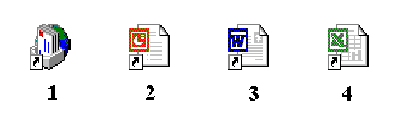 10. Для чего предназначены клавиши прокрутки?Для изменения размеров документа.Для выбора элементов меню.Для быстрого перемещения по тексту.Для оформления экрана.11. Даны слова и местоположение курсора в них. Какие слова получатся из данных в результате того, что были нажаты клавиши: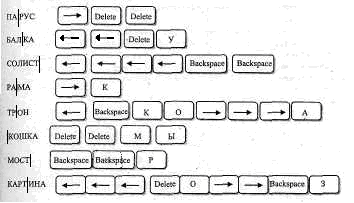 12. Для чего служит клавиша Delete?Для удаления символа перед курсором.Для перехода к следующему абзацу.Для отступления места.Для сохранения текста.Для удаления символа следующего за курсором.13. С помощью какой последовательности команд можно получить следующий вид надписи: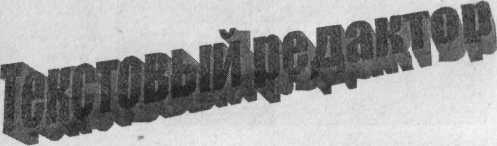 Правка | Специальная вставка...Формат]Шрифт...Вставка | Рисунок | Объект WordArt...Формат | Стиль14. Какая из перечисленных последовательностей действий выполняет перемещение блока.1Выделить блок.Скопировать его в буфер.Затем передвинуть курсор туда, куда необходимоВставить его в нужном месте.2.Выделить блок.Вырезать его в буфер.Затем передвинуть курсор туда, куда необходимо. Вставить блок.15. Для чего предназначен Помощник?Для украшения окна документа.Для получения быстрых советов или справок.Для демонстрации анимационных возможностей Word.Для вставки в текст документа анимации.Контрольная работа № 3 по теме: «Программное обеспечение информационных технологий»2 вариант1. В ряду "символ" - ... - "строка" - "фрагмент текста" пропущено:"слово"; "абзац"; "страница"; "текст". 2. Клавиша BackSpace служит для:удаления символа справа от курсораудаления символа слева от курсораудаления всей строки, на которой расположен курсорперемещения на следующую страницу документа; 3. Курсор - этоустройство ввода текстовой информации; клавиша на клавиатуре; наименьший элемент отображения на экране; метка на экране монитора, указывающая позицию, в которой будет отображен вводимый с клавиатуры. 4. При наборе текста одно слово от другого отделяется:точкой; пробелом; запятой; двоеточием. 5. Редактирование текста представляет собой:процесс внесения изменений в имеющийся текст; процедуру сохранения текста на диске в виде текстового файла; процесс передачи текстовой информации по компьютерной сети; процедуру считывания с внешнего запоминающего устройства ранее созданного текста. 6. В текстовом редакторе при задании параметров страницы устанавливаются:Гарнитура, размер, начертание; Отступ, интервал; Поля, ориентация; Стиль, шаблон. 7. Строка меню текстового редактора - это:часть его интерфейса, обеспечивающая переход к выполнению различных операций над текстом; подпрограмма, обеспечивающая управление ресурсами ПК при создании документа; своеобразное "окно", через которое тест просматривается на экране; информация о текущем состоянии текстового редактора. 8. Гипертекст - это структурированный текст, в котором могут осуществляться переходы по выделенным меткам; обычный, но очень большой по объему текст; текст, буквы которого набраны шрифтом очень большого размера; распределенная совокупность баз данных, содержащих тексты. 9. Для чего предназначены клавиши прокрутки?Для изменения размеров документа.Для выбора элементов меню.Для быстрого перемещения по тексту.Для оформления экрана.10. Впишите названия клавиш, которые необходимо нажать, чтобы из исходных слов получились новые (местоположение курсора указано): │ЗАДАЧА- ЗАДАЧКА;    СТОЛ| - СТУЛ;   |ФОНАРЬ – ЗВОНАРЬ;    КО│РОНА- ВОРОН;    ФАР|АОН – МАРАФОН.11. Какой из приведенных списков является маркированным? 1.ЗимаВеснаЛетоОсень2.•ЗимаВеснаЛетоОсень12. Укажите номера пиктограмм, выполняющих запись документа в долговременную память 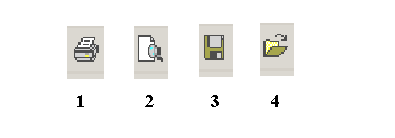 13. Что такое абзац?Абзац — это фрагмент текста, процесс ввода которого закончился нажатием на клавишу Esc.Абзац — это фрагмент текста, процесс ввода которого закончился нажатием на клавишу Space.Абзац — это фрагмент текста, процесс ввода которого закончился нажатием на клавишу Enter.Абзац — это фрагмент текста, процесс ввода которого закончился нажатием на клавишу Delete.Абзац — это фрагмент текста, процесс ввода которого закончился нажатием на клавишу Shift.14. С помощью какой клавиши верхнего меню можно проверить правописание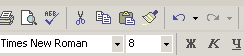 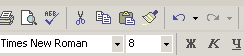 
15. Перечислите номера клавиш меню, с помощью которых можно поместить какую-либо таблицу в документ: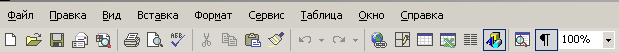 Контрольная работа № 4 по теме: «Техническое обеспечение информационных технологий»Вариант 11. Компьютер - это ...1.Электронный прибор с клавиатурой и экраном.2. Устройство для выполнения вычислений.3.Универсальное устройство для хранения, обработки и передачи информации.2. В минимальный базовый набор устройств компьютера входят ...1.   Монитор, клавиатура, системный блок.2.   Дисковод, принтер, монитор.3.   Монитор, принтер, клавиатура.3. Укажите, в какой из групп устройств перечислены устройства ввода-вывода информации1. Стример, винчестер, мышь.2.  Монитор, принтер, клавиатура.3.  Винчестер, лазерный диск, дискета.4. Укажите, в какой из групп устройств перечислены устройства ввода информации1.   Принтер, винчестер, мышь.2.   Мышь, клавиатура, джойстик, световое перо, сканер.3.   Монитор, принтер, плоттер, звуковые колонки.5. Укажите, какая из перечисленных групп устройств относится к внешней памяти компьютера?1. Монитор, дискета, мышь.2.  Дисковод, дискета, оперативная память.3.   Магнитная лента, лазерный диск, дискета.6. Какое устройство вывода можно использовать для получения бумажной копии документа?1.  Монитор.2.  Принтер.3.   Сканер.7. Где сохраняется информация (не исчезает) после отключения питания компьютера?1.   В оперативной памяти.2.   В постоянной памяти.3.   В процессоре.8. Где обычно размещается винчестер?1.   В мониторе.2.   В системном блоке.3.   В дисководе.9. Какое устройство предназначено для преобразования и передачи информации между удаленными компьютерами?1.   Процессор.2.   Дисковод.3.   Модем.10. Видеопамять - это часть оперативной памяти, которая предназначена для ...1.   Хранения текстовой информации.2.   Хранения информации о графическом изображении на экране.11. Дисковод - это устройство для ...1.   Вывода информации на бумагу.2.   Перевода чисел из одной системы счисления в другие.3.   Долговременного хранения информации.4.   Чтения/записи данных с внешнего носителя.Контрольная работа № 4 по теме: «Техническое обеспечение информационных технологий»Вариант 2.1. Персональные компьютеры бывают ...1. Монохромные, цветные, черно-белые.2. Настольные, портативные, карманные.3.Матричные, лазерные, струйные.2. Принтеры бывают ...1.Настольные, портативные, карманные.2.Матричные, лазерные, струйные.3.Монохромные, цветные, черно-белые.3. Укажите, в какой из групп устройств перечислены устройства вывода информации1.Принтер, винчестер, мышь.2.Винчестер, лазерный диск, модем.3.Монитор, принтер, плоттер, звуковые колонки.4. Укажите, какое из перечисленных устройств относится к внешним устройствам компьютера?1.Центральный процессор.2.Сканер.3.Оперативная память.5. Какое устройство предназначено для обработки информации?1.Процессор.2.Дисковод.3.Модем.6. Где размещается внутренняя память компьютера?1.В мониторе.2.На дисководе.3.В системном блоке.7. Какое устройство вывода используется для записи информации на диск?1.Монитор.2.Принтер.3.Дисковод.8. Где информация исчезает после отключения питания компьютера?1.  В оперативной памяти.2.  В постоянной памяти.3.   На дискете.9. Дискеты, винчестеры, компакт-диски - это всё ...1.   Устройства для хранения информации.2.   Устройства для кратковременного хранения информации.3.   Устройства для обработки информации.10. ОЗУ - это ...1.  Основное записывающее устройство.2.  Оперативное запоминающее устройство.3.  Одноразовое запоминающее устройство.11. Устройством ввода текстовой информации является ...1.  Системный блок.2.   Экран дисплея.3.   Клавиатура.4.   Дискета.Федеральный закон от 29.12.2012 № 273-ФЗ  «Об образовании в Российской Федерации»Приказ Минобрнауки России от 19.12.2012 N 1067 "Об утверждении федеральных перечней учебников, рекомендованных (допущенных) к использованию в образовательном процессе в образовательных учреждениях, реализующих образовательные программы общего образования и имеющих государственную аккредитацию, на 2013/14 учебный год" (Зарегистрировано в Минюсте России 30.01.2013 N 26755)Приказ МО  и науки РФ от 03.06.2011 № 1994 «О внесении изменений в федеральный  базисный учебный план и примерные учебные планы для образовательных учреждений РФ, реализующих программы  общего образования, утвержденные приказом МО РФ от 9.03.2004г. № 1312СанПиН 2.4.2.2821 – 10 Санитарно-эпидемиологические требования к условиям организации обучения в общеобразовательных учреждениях (Гигиенические требования к режиму учебно-воспитательного процесса)Учебный план Муниципального бюджетного общеобразовательного учреждения  Россошанской средней общеобразовательной  школы на 2014-2015 учебный год
№ п/пТемаКоличество часов по программе1Информационная картина мира82Программное обеспечение информационных технологий223 Техническое обеспечение информационных технологий45 ИТОГО34Тема разделаДата проведенияКонтрольные работыПроверочные работыТема 1. Информационная картина мира04.10Самостоятельная работа №1 по теме: «Информация».25.10Контрольная работа №1по теме: «Информационная картина мира».Тема 2. Программное обеспечение информационных технологий07.03Контрольная работа  №2 по теме: «Системная среда Windows».25.04Контрольная работа №3по теме: «Программное обеспечение информационных технологий»Тема 3. Техническое обеспечение информационных технологийКонтрольная работа № 4 по теме: «Техническое обеспечение информационных технологий»Возможные сокращенияВозможные сокращенияВозможные сокращенияВозможные сокращенияУОУстный опросИЗИндивидуальное заданиеФОФронтальный опросЛРЛабораторная работаСРСамостоятельная работаКРКонтрольная работаПРПрактическая работаПРОПроверочная работа№урокаДата проведенияДата проведенияРаздел учебной программы по предметуТема  урокаКоличество часовТребования к результатам обучения по информатике (в соответствии со стандартом среднего общего образования по информатике и ИКТ)Вид контроля Форма организации учебных занятийКорректировка№урокаПЛФакРаздел учебной программы по предметуТема  урокаКоличество часовТребования к результатам обучения по информатике (в соответствии со стандартом среднего общего образования по информатике и ИКТ)Вид контроля Форма организации учебных занятийКорректировка06.09Тема 1. Информационная картина мира (8 часов)Инструктаж по ТБ. Понятие об информации. Представление информации.1Учащиеся должны знать:- понятие информации и ее основные свойства;- виды органолептической информации.Учащиеся должны уметь:- приводить примеры различной  информации;- приводить характеристику свойств информации на примерах.ФОУрок изучения нового13.09Тема 1. Информационная картина мира (8 часов)Информационная деятельность человека. Информационные процессы1Учащиеся должны знать:- основные виды информационной деятельности человека;- основные составляющие схемы передачи информации;-назначение носителей информации;- основные средства защиты информации  Учащиеся должны уметь:- приводить примеры информационной деятельности человека;-приводить примеры использования технических устройств при работе с информацией;-приводить примеры носителей информации;-шифровать фразы с помощью своего ключа.ФОУрок изучения нового20.09Тема 1. Информационная картина мира (8 часов)Информационные основы процессов  управления.1Учащиеся должны знать:- понятие объекта управления, управляющего воздействия, обратной связи;-структуру замкнутой  и разомкнутой систем управления.         Учащиеся должны уметь:- выделять  объект управления и управляющее воздействие;-указывать наличие или отсутствие обратной связи;-приводить примеры систем  управления разных типовУОУрок изучения нового27.09Представление об объектах окружающего мира. Понятие объекта. Свойства и параметры объекта.1Учащиеся должны знать:-понятие объекта  и его свойств; -понятие параметра  и его значений;-понятие действия объекта;иметь представление о среде существования объекта.          Учащиеся должны уметь:-выделять объекты из окружающего мира и рассказывать о них;-называть параметры, характеризующие объект, и указывать их возможные значения;-перечислять действия, характеризующие объект;-определять среду обитания объекта;-представлять сведения об объекте в виде таблицыФОУрок изучения нового04.10Самостоятельная работа №1 по теме: «Информация».1Учащиеся должны знать:-понятие объекта  и его свойств; -понятие параметра  и его значений;-понятие действия объекта;иметь представление о среде существования объекта.          Учащиеся должны уметь:-выделять объекты из окружающего мира и рассказывать о них;-называть параметры, характеризующие объект, и указывать их возможные значения;-перечислять действия, характеризующие объект;-определять среду обитания объекта;-представлять сведения об объекте в виде таблицыСРУрок применения знаний и умений11.10Понятие модели. Материальные и нематериальные модели.1Учащиеся должны знать:-понятие   модели объекта; Понятие информационной модели;-формы представления информационной модели.Учащиеся должны уметь:-приводить примеры материальных и нематериальных моделей;-формулировать цель, прежде чем создавать информационную модель;-выделять соответствующие цели характеристики объекта;-представлять информационную модель объекта в виде таблицыФОКомбинированный урок18.10Информационная модель объекта1Учащиеся должны знать:-понятие   модели объекта; Понятие информационной модели;-формы представления информационной модели.Учащиеся должны уметь:-приводить примеры материальных и нематериальных моделей;-формулировать цель, прежде чем создавать информационную модель;-выделять соответствующие цели характеристики объекта;-представлять информационную модель объекта в виде таблицыУОУрок изучения нового материала25.10Контрольная работа №1по теме: «Информационная картина мира».1КРУрок контроля знаний01.11Тема 2. Программное обеспечение информационных технологий (22 часа)Алгоритм. Свойства алгоритма1Учащиеся должны знать:-назначение алгоритма и его определение;  -свойства алгоритма;-формы представления алгоритма.Учащиеся должны уметь:-приводить примеры алгоритмов из разных сфер.ФОУрок изучения нового материала15.11Тема 2. Программное обеспечение информационных технологий (22 часа)Формы представления алгоритма: словесная, графическая, табличная, программа1Учащиеся должны знать:-назначение алгоритма и его определение;  -свойства алгоритма;-формы представления алгоритма.Учащиеся должны уметь:-приводить примеры алгоритмов из разных сфер.ИЗУрок применения знаний и умений22.11Тема 2. Программное обеспечение информационных технологий (22 часа)Типовые алгоритмические конструкции: последовательность, ветвление, цикл1Учащиеся должны знать:-назначение алгоритма и его определение;  -свойства алгоритма;-формы представления алгоритма.Учащиеся должны уметь:-приводить примеры алгоритмов из разных сфер.ФОУрок изучения нового материала29.11Тема 2. Программное обеспечение информационных технологий (22 часа)Программа. 1Учащиеся должны знать:-понятие программы и программного обеспечения;-отличие программы от алгоритма;Учащиеся должны уметь:-объяснить различия между программой и алгоритмом. ФОУрок изучения нового материала06.12Тема 2. Программное обеспечение информационных технологий (22 часа)Классификация программ1Учащиеся должны знать:-понятие программы и программного обеспечения;-отличие программы от алгоритма;Учащиеся должны уметь:-объяснить различия между программой и алгоритмом. УОУрок изучения нового материала13.12Тема 2. Программное обеспечение информационных технологий (22 часа)Назначение системной среды Windows. Практическая работа № 1 по теме: «Настройка параметров Рабочего стола».1Учащиеся должны знать:-понятие файла и папки, их назначение и параметры;-основные действия с файлами и папками;-назначение и структуру  графического интерфейса;-иметь представление о приложении, документе, задаче;-назначение Рабочего стола, панели задач, Панели управления;-технологию обмена данными OLE и через буфер обмена;-назначение антивирусных программ;-назначение архивации файлов и папок.Учащиеся должны уметь: -просматривать информацию о параметрах файлов и папок; - выполнять разными способами стандартные действия с файлами и папками;-работать в программе Проводник;-выполнять  стандартные действия с окнами;-изменять параметры Рабочего стола;-запускать приложения или документы и переключаться между задачами;-работать в стандартных средах: Калькулятора, WordPad, Paint;-составлять составной документ, используя различные технологии обмена данными;-проверять файлы на наличие вируса;-архивировать и разархивировать файлы и папки.ПРУрок применения знаний и умений20.12Тема 2. Программное обеспечение информационных технологий (22 часа)Представление о файле и папке. Практическая работа № 2 по теме:  «Действия над файлами и папками».1Учащиеся должны знать:-понятие файла и папки, их назначение и параметры;-основные действия с файлами и папками;-назначение и структуру  графического интерфейса;-иметь представление о приложении, документе, задаче;-назначение Рабочего стола, панели задач, Панели управления;-технологию обмена данными OLE и через буфер обмена;-назначение антивирусных программ;-назначение архивации файлов и папок.Учащиеся должны уметь: -просматривать информацию о параметрах файлов и папок; - выполнять разными способами стандартные действия с файлами и папками;-работать в программе Проводник;-выполнять  стандартные действия с окнами;-изменять параметры Рабочего стола;-запускать приложения или документы и переключаться между задачами;-работать в стандартных средах: Калькулятора, WordPad, Paint;-составлять составной документ, используя различные технологии обмена данными;-проверять файлы на наличие вируса;-архивировать и разархивировать файлы и папки.ПРКомбинированный урок27.01Программа Проводник. Практическая работа № 3 по теме: «Работа с папками и файлами с помощью меню и панели инструментов Проводника».1Учащиеся должны знать:-понятие файла и папки, их назначение и параметры;-основные действия с файлами и папками;-назначение и структуру  графического интерфейса;-иметь представление о приложении, документе, задаче;-назначение Рабочего стола, панели задач, Панели управления;-технологию обмена данными OLE и через буфер обмена;-назначение антивирусных программ;-назначение архивации файлов и папок.Учащиеся должны уметь: -просматривать информацию о параметрах файлов и папок; - выполнять разными способами стандартные действия с файлами и папками;-работать в программе Проводник;-выполнять  стандартные действия с окнами;-изменять параметры Рабочего стола;-запускать приложения или документы и переключаться между задачами;-работать в стандартных средах: Калькулятора, WordPad, Paint;-составлять составной документ, используя различные технологии обмена данными;-проверять файлы на наличие вируса;-архивировать и разархивировать файлы и папки.ПРКомбинированный урок17.01Приложение и документ. Практическая работа № 4 по теме: «Запуск программ (приложений)»1Учащиеся должны знать:-понятие файла и папки, их назначение и параметры;-основные действия с файлами и папками;-назначение и структуру  графического интерфейса;-иметь представление о приложении, документе, задаче;-назначение Рабочего стола, панели задач, Панели управления;-технологию обмена данными OLE и через буфер обмена;-назначение антивирусных программ;-назначение архивации файлов и папок.Учащиеся должны уметь: -просматривать информацию о параметрах файлов и папок; - выполнять разными способами стандартные действия с файлами и папками;-работать в программе Проводник;-выполнять  стандартные действия с окнами;-изменять параметры Рабочего стола;-запускать приложения или документы и переключаться между задачами;-работать в стандартных средах: Калькулятора, WordPad, Paint;-составлять составной документ, используя различные технологии обмена данными;-проверять файлы на наличие вируса;-архивировать и разархивировать файлы и папки.ПРКомбинированный урок24.01Практическая работа № 5 по теме: «Особенности прикладных сред Windows»1Учащиеся должны знать:-понятие файла и папки, их назначение и параметры;-основные действия с файлами и папками;-назначение и структуру  графического интерфейса;-иметь представление о приложении, документе, задаче;-назначение Рабочего стола, панели задач, Панели управления;-технологию обмена данными OLE и через буфер обмена;-назначение антивирусных программ;-назначение архивации файлов и папок.Учащиеся должны уметь: -просматривать информацию о параметрах файлов и папок; - выполнять разными способами стандартные действия с файлами и папками;-работать в программе Проводник;-выполнять  стандартные действия с окнами;-изменять параметры Рабочего стола;-запускать приложения или документы и переключаться между задачами;-работать в стандартных средах: Калькулятора, WordPad, Paint;-составлять составной документ, используя различные технологии обмена данными;-проверять файлы на наличие вируса;-архивировать и разархивировать файлы и папки.ПРУрок - практикум31.01Антивирусная защита информации. Практическая работа № 6 по теме: «Антивирусная защита информации»1Учащиеся должны знать:-понятие файла и папки, их назначение и параметры;-основные действия с файлами и папками;-назначение и структуру  графического интерфейса;-иметь представление о приложении, документе, задаче;-назначение Рабочего стола, панели задач, Панели управления;-технологию обмена данными OLE и через буфер обмена;-назначение антивирусных программ;-назначение архивации файлов и папок.Учащиеся должны уметь: -просматривать информацию о параметрах файлов и папок; - выполнять разными способами стандартные действия с файлами и папками;-работать в программе Проводник;-выполнять  стандартные действия с окнами;-изменять параметры Рабочего стола;-запускать приложения или документы и переключаться между задачами;-работать в стандартных средах: Калькулятора, WordPad, Paint;-составлять составной документ, используя различные технологии обмена данными;-проверять файлы на наличие вируса;-архивировать и разархивировать файлы и папки.ПРКомбинированный урок07.02Общая  характеристика графического редактора. Практическая работа №7 по теме: «Инструменты графического редактора»1Учащиеся должны знать:-возможности графического редактора и назначение управляющих элементов;-особенности растровой и векторной графики;-основные графические объекты-примитивы, использующиеся для создания рисунков;-технологию создания и редактирования графических объектов.Учащиеся должны уметь:-создать и редактировать любой графический объект;-осуществлять действия как с фрагментом, так и с рисунком в целом.ПРКомбинированный урок14.02Растровая и векторная графика. Практическая  № 8 по теме: «Создание растрового рисунка»1Учащиеся должны знать:-возможности графического редактора и назначение управляющих элементов;-особенности растровой и векторной графики;-основные графические объекты-примитивы, использующиеся для создания рисунков;-технологию создания и редактирования графических объектов.Учащиеся должны уметь:-создать и редактировать любой графический объект;-осуществлять действия как с фрагментом, так и с рисунком в целом.ПРКомбинированный урок21.02Практическая работа № 9 по теме: «Создание и редактирование рисунка в среде графического редактора»1Учащиеся должны знать:-возможности графического редактора и назначение управляющих элементов;-особенности растровой и векторной графики;-основные графические объекты-примитивы, использующиеся для создания рисунков;-технологию создания и редактирования графических объектов.Учащиеся должны уметь:-создать и редактировать любой графический объект;-осуществлять действия как с фрагментом, так и с рисунком в целом.ПРУрок - практикум28.02Практическая работа № 10 по теме: «Создание и редактирование рисунка с текстом»1Учащиеся должны знать:-возможности графического редактора и назначение управляющих элементов;-особенности растровой и векторной графики;-основные графические объекты-примитивы, использующиеся для создания рисунков;-технологию создания и редактирования графических объектов.Учащиеся должны уметь:-создать и редактировать любой графический объект;-осуществлять действия как с фрагментом, так и с рисунком в целом.ПРУрок - практикум07.03Контрольная работа  №2 по теме: «Системная среда Windows».1Учащиеся должны знать:-возможности графического редактора и назначение управляющих элементов;-особенности растровой и векторной графики;-основные графические объекты-примитивы, использующиеся для создания рисунков;-технологию создания и редактирования графических объектов.Учащиеся должны уметь:-создать и редактировать любой графический объект;-осуществлять действия как с фрагментом, так и с рисунком в целом.КРУрок контроля знаний14.03Общая характеристика табличного процессора. Практическая работа №11 по теме: «Работа с клавиатурным тренажером»1Учащиеся должны знать:-возможности графического редактора и назначение управляющих элементов;-особенности растровой и векторной графики;-основные графические объекты-примитивы, использующиеся для создания рисунков;-технологию создания и редактирования графических объектов.Учащиеся должны уметь:-создать и редактировать любой графический объект;-осуществлять действия как с фрагментом, так и с рисунком в целом.ПРКомбинированный урок21.03Практическая работа № 12 по теме: «Создание и редактирование документа в среде текстового редактора»1Учащиеся должны знать:-технологию создания и редактирования текстового документа;-технологию копирования, перемещения и удаления фрагментов текста с помощью буфера обмена;-технологию форматирования текста.Учащиеся должны уметь:-создать и редактировать текстовый документ;-форматировать текстовый документ;-создать списки, колонтитулы, многоколоночный текст;-создать текст в виде таблицы;-подготавливать текст к печати;-создать в тексте графические объекты.ПРУрок - практикум04.04Практическая работа № 13 по теме: «Форматирование текста»1Учащиеся должны знать:-технологию создания и редактирования текстового документа;-технологию копирования, перемещения и удаления фрагментов текста с помощью буфера обмена;-технологию форматирования текста.Учащиеся должны уметь:-создать и редактировать текстовый документ;-форматировать текстовый документ;-создать списки, колонтитулы, многоколоночный текст;-создать текст в виде таблицы;-подготавливать текст к печати;-создать в тексте графические объекты.ПРУрок - практикум11.04Практическая работа№ 14 по теме:  «Оформление текста в виде таблицы и печать документа»1Учащиеся должны знать:-технологию создания и редактирования текстового документа;-технологию копирования, перемещения и удаления фрагментов текста с помощью буфера обмена;-технологию форматирования текста.Учащиеся должны уметь:-создать и редактировать текстовый документ;-форматировать текстовый документ;-создать списки, колонтитулы, многоколоночный текст;-создать текст в виде таблицы;-подготавливать текст к печати;-создать в тексте графические объекты.ПРУрок - практикум18.04Практическая работа № 15 по теме: «Вставка в текстовый документ графических объектов»1Учащиеся должны знать:-технологию создания и редактирования текстового документа;-технологию копирования, перемещения и удаления фрагментов текста с помощью буфера обмена;-технологию форматирования текста.Учащиеся должны уметь:-создать и редактировать текстовый документ;-форматировать текстовый документ;-создать списки, колонтитулы, многоколоночный текст;-создать текст в виде таблицы;-подготавливать текст к печати;-создать в тексте графические объекты.ПРУрок - практикум25.04Контрольная работа №3 по теме: «Программное обеспечение информационных технологий»1Учащиеся должны знать:-технологию создания и редактирования текстового документа;-технологию копирования, перемещения и удаления фрагментов текста с помощью буфера обмена;-технологию форматирования текста.Учащиеся должны уметь:-создать и редактировать текстовый документ;-форматировать текстовый документ;-создать списки, колонтитулы, многоколоночный текст;-создать текст в виде таблицы;-подготавливать текст к печати;-создать в тексте графические объекты.КРУрок контроля знаний16.05Тема 3. Техническое обеспечение информационных технологий (4 часа)Компьютер как средство обработки информации. Представление о микропроцессоре1Учащиеся должны знать:-понятие аппаратного обеспечения персонального компьютера;-основные этапы обработки информации;-назначение и основные характеристики микропроцессораФОУрок изучения нового материала23.05Тема 3. Техническое обеспечение информационных технологий (4 часа)Устройство памяти. Устройства ввода, вывода информации.1Учащиеся должны знать:-классификацию видов памяти компьютера;-понятие носителя, устройств внешней памяти;-характеристику и основной физический принцип организации работы внутренней памяти;-характеристику и основной физический принцип организации работы  памяти на магнитных носителях;-характеристику и основной физический принцип организации работы оптической памяти.Учащиеся должны уметь:-объяснить отличие одного вида памяти от другого;-сравнивать различные виды памяти по основным характеристикам.ФОУрок изучения нового материала30.05Тема 3. Техническое обеспечение информационных технологий (4 часа)История развития компьютерной  техники. Классификация компьютеров по функциональным возможностям.1Учащиеся должны знать:-историю развития компьютерной техники;-перспективы развития компьютерной техники.Учащиеся должны уметь:-рассказать о характерных особенностях каждого этапа развития компьютерной техники;-привести примеры моделей ЭВМ каждого из четырех поколений.ФОУрок изучения нового материалаКонтрольная работа № 4 по теме: «Техническое обеспечение информационных технологий»1Учащиеся должны знать:-историю развития компьютерной техники;-перспективы развития компьютерной техники.Учащиеся должны уметь:-рассказать о характерных особенностях каждого этапа развития компьютерной техники;-привести примеры моделей ЭВМ каждого из четырех поколений.КРУрок контроля знанийИТОГО68  №Наименования объектов и средствматериально-технического обеспеченияПримечанияБиблиотечный фондСтандарт основного общего образования по информатикеКабинета информатики.Стандарт среднего (полного) общего образования по информатике (базовый уровень)Кабинета информатики.Примерная программа основного общего образования по информатикеКабинета информатики.Примерная программа среднего (полного) общего образования на базовом уровне по информатикеКабинета информатики.Н.В. Макарова. Программа по информатике и ИКТ (системно-информационная концепция), СПб.: Питер, 2010 гКабинета информатики.Информатика. 8 класс. Поурочные планы по учебнику профессора Н.В.Макаровой   1 часть./Автор составитель М.Г. Гилярова.- Волгоград ИТД «Корифей»,- 2010Информатика и ИКТ: Методическое пособие для учителей. Часть 1. Информационная картина мира/ под ред. проф. Н. В. Макаровой. – СПб.: Питер, 2010г.Информатика и ИКТ: Методическое пособие для учителей. Часть 2. Программное обеспечение информационных технологий/ под ред. проф.  Н. В. Макаровой. – СПб.: Питер, 2010 г.Информатика и ИКТ: Методическое пособие для учителей. Часть 3. Техническое обеспечение информационных технологий/ под ред. проф. Н. В. Макаровой. – СПб.: Питер, 2010 г.Кабинета информатики.Информатика и ИКТ. Подготовка к ЕГЭ-2012./Под ред. Ф.Ф.Лысенко, Л.Н.Евич – Ростов-на-Дону: Легион-М, 2011.Кабинета информатики.Контрольно-измерительные материалы. Информатика: 8 класс /Сост. Н.А.Сухих, М.В.Соловьёва. – М.: ВАКО, 2012Кабинета информатики.Н.В. Макарова. Информатика и ИКТ. Учебник 8-9 класс (базовый уровень). СПб.: Питер, 2011 г.Н.В. Макарова. Информатика и ИКТ. Практикум 8-9 класс (базовый уровень). СПб.: Питер, 2010 гБиблиотечный фондПЕЧАТНЫЕ ПОСОБИЯ (ПЛАКАТЫ)Организация рабочего места и техника безопасностиТаблицы, схемы, диаграммы и графики должны быть представлены в виде демонстрационного (настенного), полиграфического издания и в цифровом виде (например, в виде набора слайдов мультимедиа презентации). Кабинет информатики.Архитектура компьютераТаблицы, схемы, диаграммы и графики должны быть представлены в виде демонстрационного (настенного), полиграфического издания и в цифровом виде (например, в виде набора слайдов мультимедиа презентации). Кабинет информатики.Архитектура компьютерных сетейТаблицы, схемы, диаграммы и графики должны быть представлены в виде демонстрационного (настенного), полиграфического издания и в цифровом виде (например, в виде набора слайдов мультимедиа презентации). Кабинет информатики.Виды профессиональной информационной деятельности человека и используемые инструменты (технические средства и информационные ресурсы)Таблицы, схемы, диаграммы и графики должны быть представлены в виде демонстрационного (настенного), полиграфического издания и в цифровом виде (например, в виде набора слайдов мультимедиа презентации). Кабинет информатики.Раскладка клавиатуры, используемая при клавиатурном письмеТаблицы, схемы, диаграммы и графики должны быть представлены в виде демонстрационного (настенного), полиграфического издания и в цифровом виде (например, в виде набора слайдов мультимедиа презентации). Кабинет информатики.История информатикиТаблицы, схемы, диаграммы и графики должны быть представлены в виде демонстрационного (настенного), полиграфического издания и в цифровом виде (например, в виде набора слайдов мультимедиа презентации). Кабинет информатики.СХЕМЫТаблицы, схемы, диаграммы и графики должны быть представлены в виде демонстрационного (настенного), полиграфического издания и в цифровом виде (например, в виде набора слайдов мультимедиа презентации). Кабинет информатики.Графический пользовательский интерфейсТаблицы, схемы, диаграммы и графики должны быть представлены в виде демонстрационного (настенного), полиграфического издания и в цифровом виде (например, в виде набора слайдов мультимедиа презентации). Кабинет информатики.Информация, арифметика информационных процессовТаблицы, схемы, диаграммы и графики должны быть представлены в виде демонстрационного (настенного), полиграфического издания и в цифровом виде (например, в виде набора слайдов мультимедиа презентации). Кабинет информатики.Виды информационных ресурсовТаблицы, схемы, диаграммы и графики должны быть представлены в виде демонстрационного (настенного), полиграфического издания и в цифровом виде (например, в виде набора слайдов мультимедиа презентации). Кабинет информатики.Виды информационных процессовТаблицы, схемы, диаграммы и графики должны быть представлены в виде демонстрационного (настенного), полиграфического издания и в цифровом виде (например, в виде набора слайдов мультимедиа презентации). Кабинет информатики.Представление информации (дискретизация)Таблицы, схемы, диаграммы и графики должны быть представлены в виде демонстрационного (настенного), полиграфического издания и в цифровом виде (например, в виде набора слайдов мультимедиа презентации). Кабинет информатики.Моделирование, формализация, алгоритмизацияТаблицы, схемы, диаграммы и графики должны быть представлены в виде демонстрационного (настенного), полиграфического издания и в цифровом виде (например, в виде набора слайдов мультимедиа презентации). Кабинет информатики.Основные этапы разработки программТаблицы, схемы, диаграммы и графики должны быть представлены в виде демонстрационного (настенного), полиграфического издания и в цифровом виде (например, в виде набора слайдов мультимедиа презентации). Кабинет информатики.Системы счисленияТаблицы, схемы, диаграммы и графики должны быть представлены в виде демонстрационного (настенного), полиграфического издания и в цифровом виде (например, в виде набора слайдов мультимедиа презентации). Кабинет информатики.Логические операцииТаблицы, схемы, диаграммы и графики должны быть представлены в виде демонстрационного (настенного), полиграфического издания и в цифровом виде (например, в виде набора слайдов мультимедиа презентации). Кабинет информатики.БЛОК-СХЕМЫТаблицы, схемы, диаграммы и графики должны быть представлены в виде демонстрационного (настенного), полиграфического издания и в цифровом виде (например, в виде набора слайдов мультимедиа презентации). Кабинет информатики.Алгоритмические конструкцииТаблицы, схемы, диаграммы и графики должны быть представлены в виде демонстрационного (настенного), полиграфического издания и в цифровом виде (например, в виде набора слайдов мультимедиа презентации). Кабинет информатики.Структуры баз данных Таблицы, схемы, диаграммы и графики должны быть представлены в виде демонстрационного (настенного), полиграфического издания и в цифровом виде (например, в виде набора слайдов мультимедиа презентации). Кабинет информатики.Структуры веб-ресурсов Таблицы, схемы, диаграммы и графики должны быть представлены в виде демонстрационного (настенного), полиграфического издания и в цифровом виде (например, в виде набора слайдов мультимедиа презентации). Кабинет информатики. Программа информатизации школы (таблица)Таблицы, схемы, диаграммы и графики должны быть представлены в виде демонстрационного (настенного), полиграфического издания и в цифровом виде (например, в виде набора слайдов мультимедиа презентации). Кабинет информатики.ЭКРАННО-ЗВУКОВЫЕ ПОСОБИЯТаблицы, схемы, диаграммы и графики должны быть представлены в виде демонстрационного (настенного), полиграфического издания и в цифровом виде (например, в виде набора слайдов мультимедиа презентации). Кабинет информатики.Комплекты презентационных слайдов по всем разделам курсовВ цифровом виде хранятся у учителяИНФОРМАЦИОННО-КОММУНИКАТИВНЫЕ СРЕДСТВАВсе программные средства должна быть лицензированы для использования во всей школе или на необходимом числе рабочих местКабинет информатики.Операционная системаВсе программные средства должна быть лицензированы для использования во всей школе или на необходимом числе рабочих местКабинет информатики.Файловый менеджер (в составе операционной системы или др.).Все программные средства должна быть лицензированы для использования во всей школе или на необходимом числе рабочих местКабинет информатики.Почтовый клиент (входит в состав операционных систем или др.).Все программные средства должна быть лицензированы для использования во всей школе или на необходимом числе рабочих местКабинет информатики.Программа для организации общения и групповой работы с использованием компьютерных сетей.Все программные средства должна быть лицензированы для использования во всей школе или на необходимом числе рабочих местКабинет информатики.Программное обеспечение для организации управляемого коллективного и безопасного доступа в Internet. Брандмауэр и HTTP-прокси сервер.Все программные средства должна быть лицензированы для использования во всей школе или на необходимом числе рабочих местКабинет информатики.Система  автоматического  распознавания  текста. Программа-переводчикВсе программные средства должна быть лицензированы для использования во всей школе или на необходимом числе рабочих местКабинет информатики.Антивирусная программаВсе программные средства должна быть лицензированы для использования во всей школе или на необходимом числе рабочих местКабинет информатики.Программа-архиваторВсе программные средства должна быть лицензированы для использования во всей школе или на необходимом числе рабочих местКабинет информатики.Система оптического распознавания текста для русского, национального и изучаемых иностранных языковВсе программные средства должна быть лицензированы для использования во всей школе или на необходимом числе рабочих местКабинет информатики.Программа для записи CD и DVD дисковВсе программные средства должна быть лицензированы для использования во всей школе или на необходимом числе рабочих местКабинет информатики.Комплект общеупотребимых программ, включающий: текстовый редактор, программу разработки презентаций, электронные таблицы.Все программные средства должна быть лицензированы для использования во всей школе или на необходимом числе рабочих местКабинет информатики.Звуковой редактор.Все программные средства должна быть лицензированы для использования во всей школе или на необходимом числе рабочих местКабинет информатики.Программа для организации аудиоархивов.Все программные средства должна быть лицензированы для использования во всей школе или на необходимом числе рабочих местКабинет информатики.Редакторы векторной и растровой графики.Все программные средства должна быть лицензированы для использования во всей школе или на необходимом числе рабочих местКабинет информатики.Мультимедиа проигрыватель Все программные средства должна быть лицензированы для использования во всей школе или на необходимом числе рабочих местКабинет информатики.Редактор Web-страниц.Все программные средства должна быть лицензированы для использования во всей школе или на необходимом числе рабочих местКабинет информатики.Браузер Все программные средства должна быть лицензированы для использования во всей школе или на необходимом числе рабочих местКабинет информатики.Система управления базами данных, обеспечивающая необходимые требования.Все программные средства должна быть лицензированы для использования во всей школе или на необходимом числе рабочих местКабинет информатики.Система программирования.Все программные средства должна быть лицензированы для использования во всей школе или на необходимом числе рабочих местКабинет информатики.Клавиатурный тренажер.Все программные средства должна быть лицензированы для использования во всей школе или на необходимом числе рабочих местКабинет информатики.ТЕХНИЧЕСКИЕ СРЕДСТВА ОБУЧЕНИЯ (СРЕДСТВА ИКТ)Экран (на штативе или настенный) Кабинет информатикиМультимедиа проекторКабинет информатикиПерсональный компьютер – рабочее место учителяКабинет информатикиПерсональный компьютер – рабочее место ученикаКабинет информатикиПринтер лазерныйКабинет информатикиСерверКабинет информатикиИсточник бесперебойного питанияКабинет информатикиКомплект оборудования для подключения к сети ИнтернетКабинет информатикиКопировальный аппаратКабинет информатикиУстройства для записи (ввода) визуальной и звуковой информацииКабинет информатикиСканерКабинет информатикиЦифровой фотоаппаратКабинет информатикиУстройство для чтения информации с карты памяти(картридер)Кабинет информатикиУстройства ввода/вывода звуковой информации – микрофон, наушники Кабинет информатикиУстройства вывода/ вывода звуковой информации – микрофон, колонки и наушникиКабинет информатикиМобильное устройство для хранения информации
(флеш-память)Кабинет информатикиМОДЕЛИУстройство персонального компьютераМодели могут быть представлены в циф-ровом формате для демонстрации на компьютереПреобразование информации в компьютере Модели могут быть представлены в циф-ровом формате для демонстрации на компьютереИнформационные сети и передача информацииМодели могут быть представлены в циф-ровом формате для демонстрации на компьютереМодели основных устройств ИКТМодели могут быть представлены в циф-ровом формате для демонстрации на компьютереНАТУРАЛЬНЫЕ ОБЪЕКТЫВ качестве натуральных объектов предполагается использование средств ИКТ, описанных в разделах «Технические средства обучения» Кабинет информатикиИнтернет-ресурсыwww. edu - "Российское образование" Федеральный портал.  www. school.edu - "Российский общеобразовательный портал". www.school-collection.edu.ru  Единая коллекция цифровых образовательных ресурсов www.it-n.ru "Сеть творческих учителей" www .festival.1september.ru   Фестиваль педагогических идей "Открытый урок"  